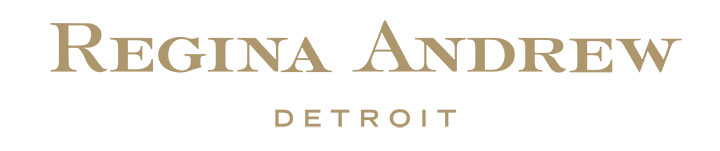 FOR IMMEDIATE RELEASE						Contact: Mary Leigh Howell									ml@maryleighhowell.comShowroom: IHFC InterHall 006					 (336) 317-7713  								INTERNATIONAL ART AND CRAFT INFLUENCE NEW PRODUCTS AT HIGH POINT MARKETHIGH POINT, N.C., Oct. 12, 2021 – The richness of art and craft traditions from around the world come into play at the Regina Andrew Detroit showroom this fall, where the brand based on original designs will debut more than 100 new lighting and décor products. Influenced by their travels, their backgrounds in art and music, and their unending curiosity about the use of natural materials in their designs, CEO James Andrew and CCO Carla Regina incorporate their passion into every product.“Through the years, we’ve visited many countries around the world. And those travels inspired our creative process this season,” said Regina. “This fall’s products include hints of French Modernism, North African folk art, paper maché crafting and even astronomy.” Key selections (with link to hi-res image):Apollo Lamp Boldly sculptural defines the modern silhouette of the Apollo Table Lamp, its form inspired by the futuristic architectural style of French Modernism. The base of the lamp body is similar to a rocket ship while the mushroom shaped metal shade has a mid-Century, Jetson’s feel.  An acrylic dimmer panel diffuses light to cast a warm glow on a living or bedroom space. Beaubien Chandelier Four horizontal arms swivel around a vertical axis in our modern, linear Beaubien Chandelier, giving it a mobile-like quality. Beaubien's white, globe bulb covers add the perfect amount of diffused light to your space. Available in Oil Rubbed Bronze, Natural Brass and Polished Nickel finishes. Chandra Table LampThe primitive, vase-like, cast metal base of the Chandra Table Lamp is dappled with a natural, paper maché finish inspired by abstract modernism. A lovely matte grey color with natural brass neck and finial, the Chandra harkens to traditional craftsmanship of North African folk art. The Chandra lamp is finished with a large drum shade in natural linen. Place the Chandra in a boho-chic bedroom or eclectic living space. --more--Page 2, World Art and Craft Influence Regina Andrew Detroit Dex ObjetAn infinity knot was crafted out of aluminum and cast to capture a textured surface in Brass. This object is an industrial work of art. Place on a bookshelf in a living room for a sculptural statement.Montreux Flush Mount Our Montreux Flush Mount sports a minimalist, mini dome silhouette using a metal shade and large, milk glass bulb cover. Add this modern fixture to your neutral nest, modern farmhouse or urban loft. Available in Oil Rubbed Bronze, Natural Brass and a combination finish.Pom Pom Ceramic Table LampA contemporary work of art, the Pom Pom Ceramic Table Lamp is both modern and fun, adding texture and drama along with functionality. Pom Pom's elongated hourglass base is dotted with substantial ceramic spheres, each hand formed and applied. Finished with a crisp, natural linen shade, and natural brass neck and ball finial, the Pom Pom is the perfect addition to your eclectic space. Available in Black or White.Sanya Metal Table Lamp The Sanya Table Lamp is rich with primitive, sculptural beauty. Sanya's cast metal body and matte paper maché finish are the perfect match for a modern space with natural elements. Place Sanya in an eclectic living room, boho bedroom or anywhere a bit of bold, hand-crafted style is needed. Available in Black or White.Sanya Metal MirrorThe Sanya Mirror’s matte white, paper maché finish is the perfect match for a modern space. Circular in form, it’s trimmed in evenly spaced spheres, as if spokes on a hub.Traveler Chandelier The Traveler was inspired by the stars, with a design reminiscent of a constellation. The source of illumination is seven “light sticks” created from solid, frosted crystal rods. Each rod has a parabolic lens which reflects light, creating a clean modern feel. Available in Oil Rubbed Bronze, Natural Brass and Polished Nickel finishes.Zon Bowl The rays of the Zon Bowl have been braised with gold for a distressed appearance adding texture and interest to an already intricate piece of functional art. The substantial diameter and delicate spokes of the Zon make a beautiful dining table or kitchen island focal point. About Regina Andrew DetroitRegina Andrew’s lighting, furniture and décor spark self-expression and creativity through unforgettable design. For more than 20 years at their Detroit studio, company co-founders Carla Regina and James Andrew have fueled authentic designs that run a continuum from industrial noir to restrained elegance. For more information visit www.ReginaAndrew.com or connect via Facebook, Instagram, Twitter or Pinterest.#  #  #